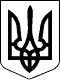 121 СЕСІЯ  ЩАСЛИВЦЕВСЬКОЇ СІЛЬСЬКОЇ РАДИ7 СКЛИКАННЯРІШЕННЯ25.06.2020 р.                                          № 2338с. ЩасливцевеПро надання дозволу на розробку проекту землеустрою щодо відведення земельної ділянки у власність шляхом викупу в с. Щасливцеве Розглянувши клопотання фізичної особи громадянки *** щодо надання дозволу на розробку проекту землеустрою що до відведення у її власність шляхом викупу земельної ділянки з метою її подальшого об'єднання з земельною ділянкою з кадастровим номером 6522186500:21:040:00*** та необхідної для обслуговування належного їй на праві власності житлового будинку з господарськими будівлями і спорудами, та додані документи, враховуючи згоду фізичної особи на сплату авансового внеску в рахунок майбутньої ціни земельної ділянки, та той факт що на бажаній земельній ділянці розташовано об’єкт нерухомого майна - житловий будинок з господарськими будівлями і спорудами що належить заявниці на праві власності (реєстраційний номер об'єкту нерухомого майна у Державному реєстрі речових прав на нерухоме майно – 798907165221, номер запису про право власності – 12427190), керуючись статтею 12, статтею 39, статтею 93, статтею 122, статтею 128, статтею 134, Земельного кодексу України та статтею 26 Закону України "Про місцеве самоврядування в Україні", сесія Щасливцевської сільської ради ВИРІШИЛА:1. Дати фізичні особі громадянці *** (РНОКПП - ***), дозвіл на розробку проекту землеустрою щодо відведення, із земель житлової та громадської забудови, в її власність шляхом викупу земельної ділянки орієнтовною площею 0,0180 га., з цільовим призначенням - для будівництва та обслуговування житлового будинку господарських будівель і споруд (присадибна ділянка) (КВЦПЗ – 02.01) розташованої по вул. Набережна, ***в с. Щасливцеве Генічеського району, з метою її подальшого об'єднання з земельною ділянкою з кадастровим номером 6522186500:21:040:00*** та необхідної для обслуговування існуючого об’єкту нерухомого майна - житлового будинку з господарськими будівлями і спорудами2. Фізичній особі зазначеній у пункті 1 цього рішення замовити в землевпорядній організації, яка має відповідний дозвіл на виконання цих видів робіт, розробку проекту землеустрою щодо відведення вищезазначеної земельної ділянки в її власність шляхом викупу.3. Контроль за виконанням даного рішення покласти на Постійну комісію Щасливцевської сільської ради з питань регулювання земельних відносин та охорони навколишнього середовища.Сільський голова                                                         В. ПЛОХУШКО